From: alert@neighbourhoodalert.co.uk <alert@neighbourhoodalert.co.uk>
Sent: 05 May 2020 18:20
To: colnepc@hotmail.co.uk <colnepc@hotmail.co.uk>
Subject: Weekly Policing Update - Somersham District 05/05/2020 18:20:34 [321187] Good Evening, Somersham District Members –

 
Here is our weekly summary of offences and incidents affecting your community, covering the period 26th April to 4th May:

 
Covid-19 - Although the vast majority of people have been following the Government’s instructions on staying home and maintaining social-distancing, police have continued to received reports of groups of people congregating and ignoring the Covid-19 regulations. Where necessary, people have been dispersed with words of advice given, and the need to stay home and stay apart has been explained. In some cases, Fixed Penalty Notice fines have been issued under the Covid-19 regulations.

Please remember how vital it is that we all stay home and only go out when it is essential. Thank you to everyone for doing this – stay home, save lives.

 
Long Drove, Somersham – Police received a report that a ‘Larsen trap’, used to control birds, had been damaged in a field off Long Drove, Somersham, at some time on Saturday night, 2nd May. The trap was found damaged beyond repair and would need to be replaced. (Ref 35/29035/20)
 
 
Colne Road, Bluntisham – Police searched the area between Somersham, Colne, Bluntisham and Needingworth on Monday lunchtime, following a report of two vehicles, a white van and a small white truck, seen loitering around houses with ‘for sale’ notices in their gardens, arousing suspicion. A different white van circling around Colne and reportedly looking for scrap at around the same time was also reported. (Refs CC-04052020-0158 and CC-04052020-0146)
 
 
 
And Finally – Covid-19 Help and Advice
 
If you are in need of any help or advice about the Covid-19 virus and the current situation, remember that there are several on-line sites that can give you assistance and information,  including:
 
  The Government’s official Covid-19 web-site:
          https://www.gov.uk/coronavirus


  Huntingdon District Council’s new web-site, that has lots of information to help residents and businesses:
          https://www.wearehuntingdonshire.org


  … and the Police’s ‘Frequently Asked Questions’ web-site, that has specific advice about the current social-distancing and self-isolation regulations:
          https://www.cambs.police.uk/information-and-services/Coronavirus-COVID-19/Coronavirus-COVID-19-FAQs2

   
 
To see details of Policing Summaries for neighbouring areas, please click on the following link and scroll down the page to select areas of interest:

www.ecops.org.uk/alert_archive


Please be aware that these reports do not contain all details of all reported crime. We do not publish details of domestic related offences or anything which may put a person at risk if information regarding the crime was made public.
 

As always, if you have information relating to any offence, or are concerned about any suspicious activities, please contact police by using any of these methods:
  the '101' non-emergency telephone number;the on-line web-chat tool on the new Cambridgeshire Constabulary web-site - click on the green icon;Alternatively, you can use 'Crimestoppers' to make a report anonymously by calling 0800 555 111 or by using their on-line contact form.
In an emergency, or if you witness a crime in progress, always use '999'.


Best Wishes,
 
Chris Shaw, PSV
 
St Ives Police Station 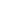 Message Sent By
Chris Shaw (Police, PSV - Online Communities, Huntingdonshire - St Ives)